-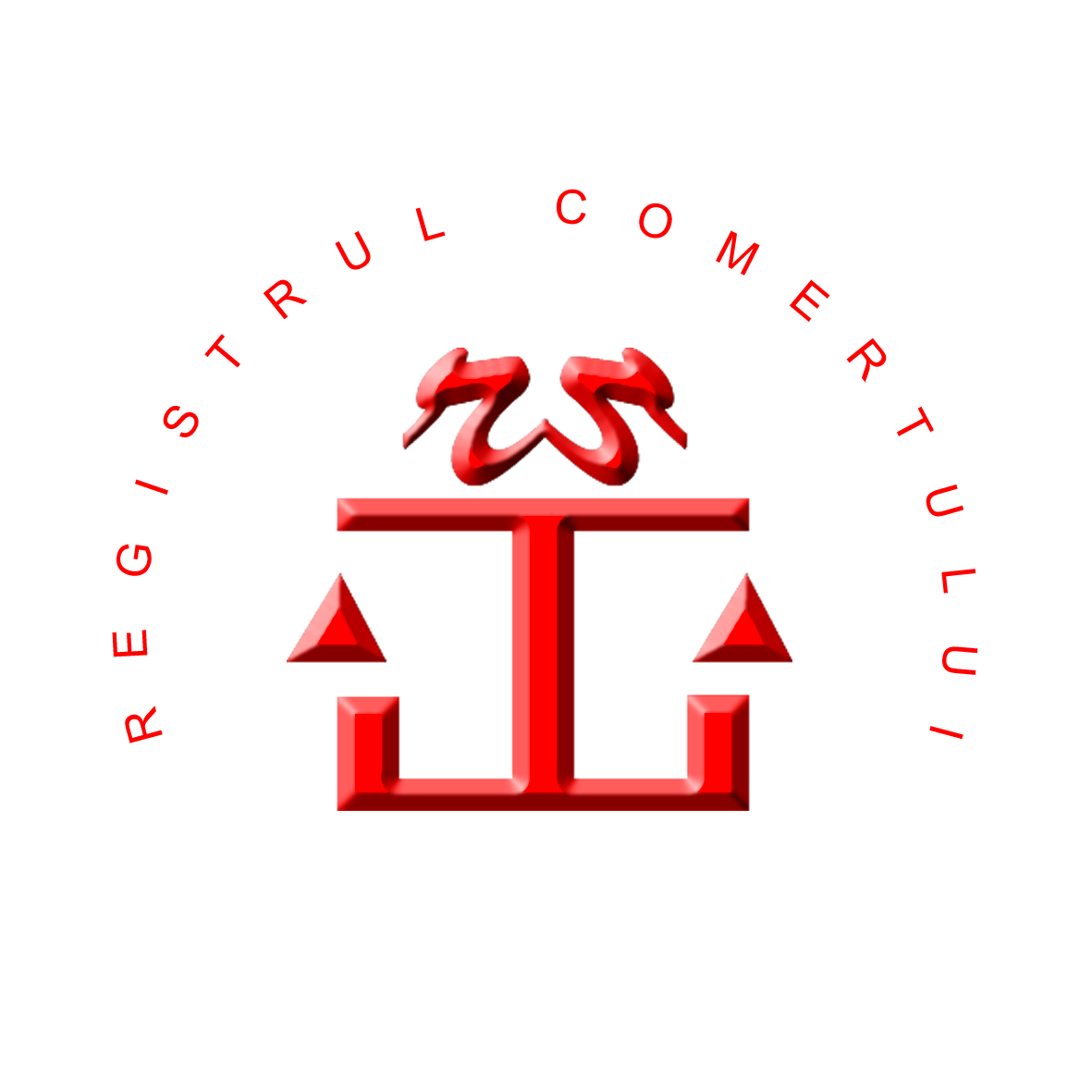 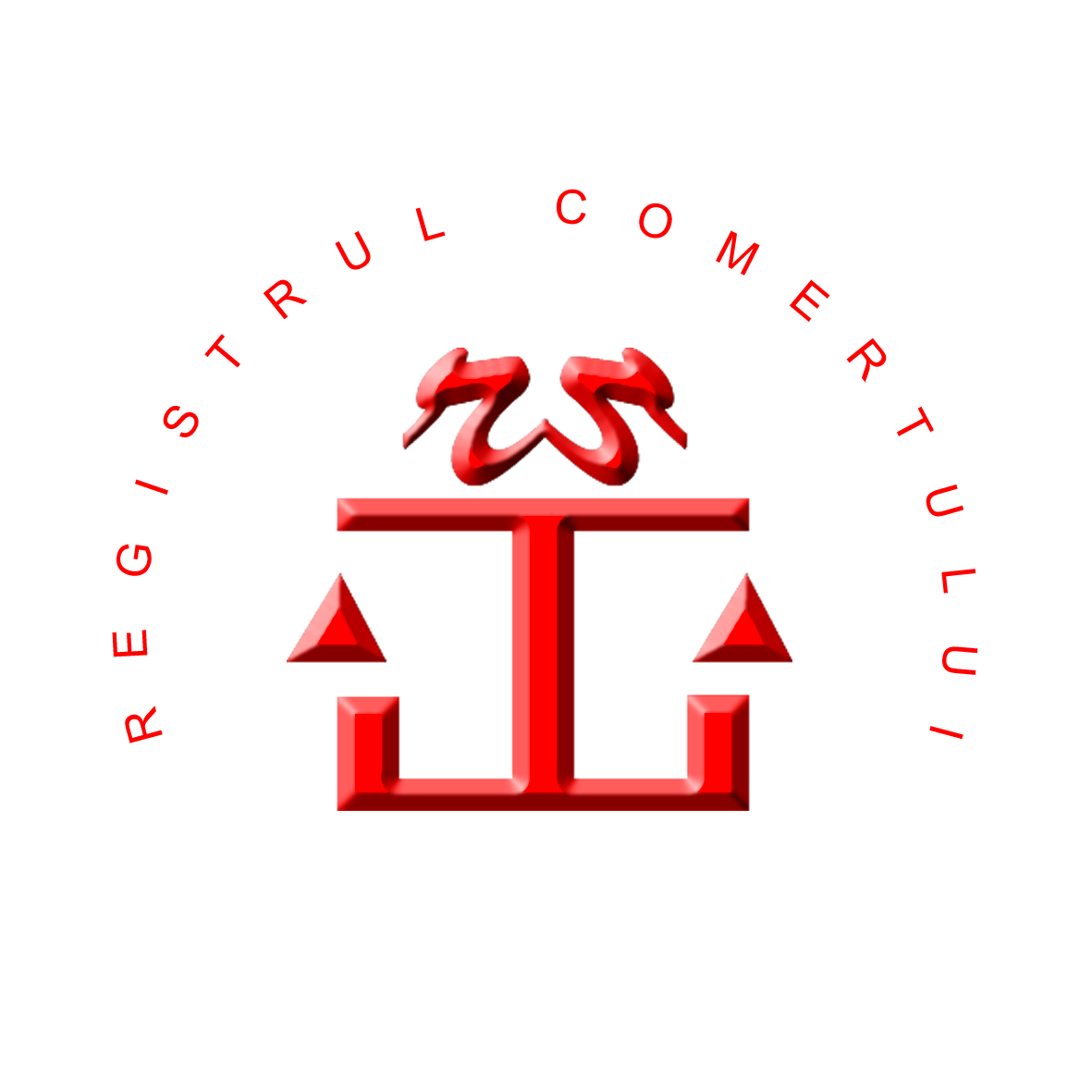 RAPORT DE EVALUARE  A IMPLEMENTĂRII LEGII NR. 544/2001 ÎN ANUL 2015RAPORT ANUAL DE ACTIVITATE Potrivit Legii nr.544/2001 privind liberul acces la informaţiile de interes publicPerioada de raportare de la 01 ianuarie 2015  la 31 decembrie 2015I. Domeniul de activitate II. OBIECTIVE GENERALE III. OBIECTIVE SPECIFICEIV. Concluzii V. Obiective propuse pentru perioada următoare INDICATORIINDICATORIcodcodRASPUNSRASPUNSA. Comunicarea din oficiu a anumitor categorii de informaţiiA. Comunicarea din oficiu a anumitor categorii de informaţiiA. Comunicarea din oficiu a anumitor categorii de informaţiiA. Comunicarea din oficiu a anumitor categorii de informaţiiA. Comunicarea din oficiu a anumitor categorii de informaţiiA. Comunicarea din oficiu a anumitor categorii de informaţii1.Instituţia dumneavoastră a elaborat şi publicat informaţiile de interes public, din oficiu, potrivit art.5 din lege, în anul 2015? 1.Instituţia dumneavoastră a elaborat şi publicat informaţiile de interes public, din oficiu, potrivit art.5 din lege, în anul 2015? A1A1DANU1.Instituţia dumneavoastră a elaborat şi publicat informaţiile de interes public, din oficiu, potrivit art.5 din lege, în anul 2015? 1.Instituţia dumneavoastră a elaborat şi publicat informaţiile de interes public, din oficiu, potrivit art.5 din lege, în anul 2015? A1A1X2. Lista a fost făcută publică prin:2. Lista a fost făcută publică prin:2. Lista a fost făcută publică prin:2. Lista a fost făcută publică prin:2. Lista a fost făcută publică prin:2. Lista a fost făcută publică prin:a. Afişare la sediul instituţiei a. Afişare la sediul instituţiei A2_1A2_1DADAb. Monitorul Oficial al României b. Monitorul Oficial al României A2_2A2_2NUNUc. Mass-media c. Mass-media A2_3A2_3NUNUd. Publicaţiile propriid. Publicaţiile propriiA2_4A2_4e. Pagina de Internet propriee. Pagina de Internet proprieA2_5A2_5DADA3. Instituţia d-voastră a organizat un punct de  informare –documentare, potrivit art.5 , paragraful 4, litera b din Legea 544/2001 şi art.8, paragraful 1 din Normele Metodologice de aplicare a Legii nr.544/2001 ?3. Instituţia d-voastră a organizat un punct de  informare –documentare, potrivit art.5 , paragraful 4, litera b din Legea 544/2001 şi art.8, paragraful 1 din Normele Metodologice de aplicare a Legii nr.544/2001 ?A3A3    DANU3. Instituţia d-voastră a organizat un punct de  informare –documentare, potrivit art.5 , paragraful 4, litera b din Legea 544/2001 şi art.8, paragraful 1 din Normele Metodologice de aplicare a Legii nr.544/2001 ?3. Instituţia d-voastră a organizat un punct de  informare –documentare, potrivit art.5 , paragraful 4, litera b din Legea 544/2001 şi art.8, paragraful 1 din Normele Metodologice de aplicare a Legii nr.544/2001 ?A3A3X4. Numărul de vizitatori (estimativ) ai punctelor de informare – documentare în anul 20154. Numărul de vizitatori (estimativ) ai punctelor de informare – documentare în anul 2015A4A4   693.294  – vizitatori unici pe site-ul onrc.ro1.559.263 – accesări ale site-ului onrc.ro   183.312 – vizitatori în locaţiile ORCT   693.294  – vizitatori unici pe site-ul onrc.ro1.559.263 – accesări ale site-ului onrc.ro   183.312 – vizitatori în locaţiile ORCTB. Solicitări înregistrate de informaţii de interes public B. Solicitări înregistrate de informaţii de interes public B. Solicitări înregistrate de informaţii de interes public B. Solicitări înregistrate de informaţii de interes public B. Solicitări înregistrate de informaţii de interes public B. Solicitări înregistrate de informaţii de interes public 1. Numărul total de solicitări înregistrate, în 2015,  departajat pe domenii de interes:       (nu include solicitările de informaţii redirecţionate spre soluţionare altor instituţii)    1211. Numărul total de solicitări înregistrate, în 2015,  departajat pe domenii de interes:       (nu include solicitările de informaţii redirecţionate spre soluţionare altor instituţii)    1211. Numărul total de solicitări înregistrate, în 2015,  departajat pe domenii de interes:       (nu include solicitările de informaţii redirecţionate spre soluţionare altor instituţii)    1211. Numărul total de solicitări înregistrate, în 2015,  departajat pe domenii de interes:       (nu include solicitările de informaţii redirecţionate spre soluţionare altor instituţii)    1211. Numărul total de solicitări înregistrate, în 2015,  departajat pe domenii de interes:       (nu include solicitările de informaţii redirecţionate spre soluţionare altor instituţii)    1211. Numărul total de solicitări înregistrate, în 2015,  departajat pe domenii de interes:       (nu include solicitările de informaţii redirecţionate spre soluţionare altor instituţii)    121 a. Utilizarea banilor publici (contracte, investiţii, cheltuieli  etc)             a. Utilizarea banilor publici (contracte, investiţii, cheltuieli  etc)             a. Utilizarea banilor publici (contracte, investiţii, cheltuieli  etc)            B1_1 1     1     b. Modul de îndeplinire a atribuţiilor instituţiei publice  b. Modul de îndeplinire a atribuţiilor instituţiei publice  b. Modul de îndeplinire a atribuţiilor instituţiei publice B1_2120120 c. Acte normative, reglementări c. Acte normative, reglementări c. Acte normative, reglementăriB1_3 d. Activitatea liderilor instituţiei d. Activitatea liderilor instituţiei d. Activitatea liderilor instituţieiB1_4-- e. Informaţii privind modul de aplicare a Legii nr.544 e. Informaţii privind modul de aplicare a Legii nr.544 e. Informaţii privind modul de aplicare a Legii nr.544B1_5-- f. Altele (se precizează care) f. Altele (se precizează care) f. Altele (se precizează care)B1_6--2. Numărul total de solicitări înregistrate, în 2015,  departajat după modalitatea de soluţionare a acestora: 1212. Numărul total de solicitări înregistrate, în 2015,  departajat după modalitatea de soluţionare a acestora: 1212. Numărul total de solicitări înregistrate, în 2015,  departajat după modalitatea de soluţionare a acestora: 1212. Numărul total de solicitări înregistrate, în 2015,  departajat după modalitatea de soluţionare a acestora: 1212. Numărul total de solicitări înregistrate, în 2015,  departajat după modalitatea de soluţionare a acestora: 1212. Numărul total de solicitări înregistrate, în 2015,  departajat după modalitatea de soluţionare a acestora: 121a. Numărul de solicitări înregistrate rezolvate favorabila. Numărul de solicitări înregistrate rezolvate favorabilB2_1B2_1121121b. Solicitări înregistrate redirecţionate către soluţionare altor instituţiib. Solicitări înregistrate redirecţionate către soluţionare altor instituţiiB2_2B2_2-- c. Numărul de solicitări înregistrate respinse,  din motivul:a) informaţii  exceptateB2_3B2_3-- c. Numărul de solicitări înregistrate respinse,  din motivul:b) informaţii inexistenteB2_4B2_4-- c. Numărul de solicitări înregistrate respinse,  din motivul:c)  fără motivB2_5B2_5-- c. Numărul de solicitări înregistrate respinse,  din motivul:d) alte motivaţii  (care ?)B2_6B2_6--d. Numărul de solicitări înregistrate respinse, departajat pe domenii de interes:a) utilizarea banilor publici (contracte, investiţii, cheltuieli  etc)          B2_7B2_7--d. Numărul de solicitări înregistrate respinse, departajat pe domenii de interes:b)  modul de îndeplinire a atribuţiilor instituţiei publiceB2_8B2_8--d. Numărul de solicitări înregistrate respinse, departajat pe domenii de interes:c)  acte normative, reglementăriB2_9B2_9--d. Numărul de solicitări înregistrate respinse, departajat pe domenii de interes:d)  activitatea liderilor instituţieiB2_10B2_10--d. Numărul de solicitări înregistrate respinse, departajat pe domenii de interes:e)  informaţii privind modul de aplicare a Legii  nr.544B2_11B2_11--d. Numărul de solicitări înregistrate respinse, departajat pe domenii de interes:  f) altele (se precizează care)B2_12B2_12--3. Numărul total de solicitări înregistrate, în 2015,  departajat după tipul solicitantului informaţiilor:(nu include solicitările de informaţii redirecţionate spre soluţionare altor instituţii)   1213. Numărul total de solicitări înregistrate, în 2015,  departajat după tipul solicitantului informaţiilor:(nu include solicitările de informaţii redirecţionate spre soluţionare altor instituţii)   1213. Numărul total de solicitări înregistrate, în 2015,  departajat după tipul solicitantului informaţiilor:(nu include solicitările de informaţii redirecţionate spre soluţionare altor instituţii)   1213. Numărul total de solicitări înregistrate, în 2015,  departajat după tipul solicitantului informaţiilor:(nu include solicitările de informaţii redirecţionate spre soluţionare altor instituţii)   1213. Numărul total de solicitări înregistrate, în 2015,  departajat după tipul solicitantului informaţiilor:(nu include solicitările de informaţii redirecţionate spre soluţionare altor instituţii)   1213. Numărul total de solicitări înregistrate, în 2015,  departajat după tipul solicitantului informaţiilor:(nu include solicitările de informaţii redirecţionate spre soluţionare altor instituţii)   121   a. Numărul de solicitări înregistrate adresate de persoane fizice   a. Numărul de solicitări înregistrate adresate de persoane fiziceB3_1B3_1   b. Numărul de solicitări înregistrate adresate de persoane juridice   b. Numărul de solicitări înregistrate adresate de persoane juridiceB3_2B3_24. Numărul total de solicitări înregistrate, în 2015, departajat după modalitatea de adresare a solicitării:    121(nu include solicitările de informaţii redirecţionate spre soluţionare altor instituţii)4. Numărul total de solicitări înregistrate, în 2015, departajat după modalitatea de adresare a solicitării:    121(nu include solicitările de informaţii redirecţionate spre soluţionare altor instituţii)4. Numărul total de solicitări înregistrate, în 2015, departajat după modalitatea de adresare a solicitării:    121(nu include solicitările de informaţii redirecţionate spre soluţionare altor instituţii)4. Numărul total de solicitări înregistrate, în 2015, departajat după modalitatea de adresare a solicitării:    121(nu include solicitările de informaţii redirecţionate spre soluţionare altor instituţii)4. Numărul total de solicitări înregistrate, în 2015, departajat după modalitatea de adresare a solicitării:    121(nu include solicitările de informaţii redirecţionate spre soluţionare altor instituţii)4. Numărul total de solicitări înregistrate, în 2015, departajat după modalitatea de adresare a solicitării:    121(nu include solicitările de informaţii redirecţionate spre soluţionare altor instituţii)  a. pe suport de hârtie  a. pe suport de hârtieB4_1B4_15 5   b. pe suport electronic  b. pe suport electronicB4_2B4_2116116  c. verbal  c. verbalB4_3B4_3--C. Reclamaţii administrative şi plângeri în instanţăC. Reclamaţii administrative şi plângeri în instanţăC. Reclamaţii administrative şi plângeri în instanţăC. Reclamaţii administrative şi plângeri în instanţăC. Reclamaţii administrative şi plângeri în instanţăC. Reclamaţii administrative şi plângeri în instanţă1. Numărul de reclamaţii administrative la adresa instituţiilor publice în anul 2015 în baza Legii nr.544/2001a. rezolvate  favorabil  reclamantuluiC1_1C1_1  -  -1. Numărul de reclamaţii administrative la adresa instituţiilor publice în anul 2015 în baza Legii nr.544/2001b. respinseC1_2C1_2   -   -1. Numărul de reclamaţii administrative la adresa instituţiilor publice în anul 2015 în baza Legii nr.544/2001c. în curs de soluţionareC1_3C1_3   -   -2. Numărul de plângeri în instanţă la adresa instituţiilor publice în anul 2015 în baza Legii nr.544/2001a. rezolvate favorabil reclamantuluiC2_1C2_1   -   -2. Numărul de plângeri în instanţă la adresa instituţiilor publice în anul 2015 în baza Legii nr.544/2001b. rezolvate în favoarea instituţieiC2_2C2_22. Numărul de plângeri în instanţă la adresa instituţiilor publice în anul 2015 în baza Legii nr.544/2001c. pe rolC2_3C2_3  -  -D. CosturiD. CosturiD. CosturiD. CosturiD. CosturiD. Costuri1. Costurile totale de funcţionare ale compartimentului (sau persoanelor) însărcinate cu informarea şi relaţiile publice (consumabile) în anul 20151. Costurile totale de funcţionare ale compartimentului (sau persoanelor) însărcinate cu informarea şi relaţiile publice (consumabile) în anul 2015D1D1               -               -2. Suma încasată în anul 2015 de instituţie pentru serviciile de copiere a informaţiilor de interes public furnizate 2. Suma încasată în anul 2015 de instituţie pentru serviciile de copiere a informaţiilor de interes public furnizate D2D2               -               -Oficiul Național al Registrului Comerțului este organizat în subordinea Ministerului Justiției ca instituție publică cu personalitate juridică, finanțată integral de la bugetul de stat, prin bugetul Ministerului Justiției, conform prevederilor Legii nr.26/1990 privind registrul comerțului, republicată, cu modificările și completările ulterioare și prevederilor Legii nr.329/2009 privind reorganizarea unor autorități și instituții publice, raționalizarea cheltuielilor publice, susținerea mediului de afaceri și respectarea acordului-cadru cu Comisia Europeană și Fondul Monetar Internațional.Oficiul Național al Registrului Comerțului prestează un serviciu public de interes național iar principalul scop al acestuia este ținerea registrului comerțului și efectuarea publicității legale a actelor și faptelor persoanelor fizice şi juridice supuse înregistrării în registrul comerţului.	La nivelul anului 2015 au fost înregistrate 48.466 persoane fizice și 64.701 persoane juridice.	Au fost efectuate 821.767 de alte înregistrări potrivit legislației în materia registrului comerțului.	În perioada de raportare s-au înregistrat 79.180 radieri voluntare din registrul comerțului, iar pentru un număr de 10.343 de debitori s-au publicat și înregistrat acte de procedură privind deschiderea procedurii de insolvență, în Buletinul Procedurilor de Insolvență, respectiv 409.802 acte de procedură.	În ceea ce priveşte serviciile de eliberare informaţii din registrul comerţului computerizat, în anul 2015, s-au eliberat 370.313 certificate constatatoare și s-a răspuns la 73.094 cereri de informații.În anul 2014 a fost dat în exploatare serviciul INFOCERT care furnizează documente cu semnătură electronică, în mod automat, fără intervenția operatorului, 24/24 ore, 7/7 zile. În anul 2015, prin acest serviciu s-au eliberat 48.620 certificate constatatoare și 13.451 furnizări de informații.Numărul clienţilor, pe bază de contracte şi protocoale, ai serviciului RECOM online la sfârşitul anului 2015 a fost de 18.964. Din cei 18.964 clienţi, 13.263 (69,9%) au accesat sistemul contra cost, iar restul de 5.701 utilizatori (30,1%) au accesat sistemul gratuit, aceștia fiind, potrivit prevederilor legale, autorități și instituții publice.	În susținerea realizării funcțiilor registrului comerțului, toate activitățile suport au fost organizate astfel încât acestea să poată fi îndeplinite în cele mai bune condiții.	Activitatea economico-financiară s-a concretizat în urmărirea cu strictețe a execuției bugetare, ceea ce a condus la rectificarea Bugetului de cheltuieli pe anul 2015. De asemenea, politica de utilizare rațională și cu maximă eficiență a tuturor resurselor a avut ca rezultat încadrarea în resursele alocate.           Au fost eliberate 121 informații solicitate în temeiul Legii nr.544/2001. Pe site-ul instituției au fost afișate toate informațiile de interes public prevăzute de Legea nr. 544/2011. Au fost afișate 10 informări de presă și 4 comunicate de presă.În mod constant, pe parcursul anului 2015 Oficiul Național al Registrului Comerțului a urmărit îmbunătăţirea continuă a activităţii prin creşterea calităţii serviciilor oferite solicitanţilor, concomitent cu diversificarea acestora şi simplificarea formalităţilor de înregistrare în registrul comerţului a societăţilor. De asemenea, s-a manifestat continuu şi preocuparea pentru creşterea interoperabilităţii cu instituţiile statului şi ale Uniunii Europene.Pentru simplificarea formalităţilor de înregistrare în registrul comerţului şi creşterea interoperabilităţii cu instituţiile statului şi ale Uniunii Europene, s-au realizat:Dezvoltarea de noi servicii publice on-line, creşterea complexităţii şi eficienţei serviciilor publice oferite on-line de ONRC mediului de afaceri (Government to Business - G2B), cetăţenilor (Government to Citizen - G2C) şi administraţiei publice (Government to Government - G2G), servicii flexibile şi orientate către nevoile specifice ale solicitanţilor, prin intermediul unui portal dedicat;Modificarea Ghidurilor privind documentele necesare pentru înregistrarea şi autorizarea profesioniştilor persoane juridice şi înregistrarea modificărilor actelor constitutive ale acestora, precum şi a profesioniştilor persoane fizice autorizate, întreprinderi individuale şi întreprinderi familiale.Obiectivele specifice aferente obiectivelor generale au fost realizate astfel:Îmbunătăţirea permanentă a colaborării cu instituţiile şi autorităţile publiceIndicatorii de evaluare a stadiului realizării obiectivului, respectiv:Numărul de protocoale încheiate cu instituţiile statului - indicator realizat în proporție de 100%. În cursul anului 2015, ONRC a încheiat un număr de 93 protocoale de colaborare. Îmbunătățirea permanentă a relațiilor cu instituțiile Uniunii Europene (alte instituții/entități din statele membre ale Uniunii Europene)Indicatorii de evaluare a stadiului realizării obiectivului, respectiv:Dezvoltarea interfeței de comunicare - indicator realizat în proporție de 100%.Numărul de accesări - indicator realizat în proporție de 100%.Îmbunătăţirea imaginii ONRC prin promovarea serviciilor online ale Oficiului Național al Registrului Comerțului și a activităților desfășurate la nivelul Oficiului Național al Registrului Comerțului.Pe parcursul anului 2015 s-au desfășurat constant acțiuni de promovare a activităților desfășurate la nivelul Oficiului Național al Registrului Comerțului și a serviciilor online asigurate, din care enumerăm:redactarea și transmiterea spre publicare a unui material de promovare a serviciilor online ale Oficiului Național al Registrului Comerțului pentru ediția tipărită a Anuarului ZF „100 Cele mai valoroase companii din România 2015”;organizarea meselor rotunde la Cluj Napoca și Odorheiu Secuiesc, în cadrul campaniei de informare “Alege O.N.R.C. online! Servicii la un click distanță”, ocazie cu care au fost prezentate serviciile online ale Oficiului Național al Registrului Comerțului;organizarea în luna aprilie 2015 a evenimentului “Porţi deschise la Registrul Comerțului”.Indicatorii de evaluare a stadiului realizării obiectivului, respectiv:Numărul de comunicate în mass-media - anual - indicator realizat în proporție de 100%. În cursul anului 2015 au fost formulate un număr 10 informări de presă și 4 comunicate de presă;Numărul de sesizări referitoare la informaţiile afişate pe site – anual. În cursul anului 2015 a fost primită o sesizare referitoare la informaţiile existente pe site.Consolidarea instituțională și întărirea managementului strategic la nivelul Oficiului Național al Registrului Comerțului și oficiilor registrului comerțului de pe lângă tribunale prin formarea profesională a personalului.Indicatorul de evaluare a stadiului realizării obiectivului, respectiv:Numărul de cursuri organizate - 8 cu participarea unui număr de 300 persoane -indicator realizat în proporție de 100%.Asigurarea de servicii publice on-line, creşterea complexităţii şi eficienţei serviciilor publice oferite on-line de ONRC mediului de afaceri (Government to Business - G2B), cetăţenilor (Government to Citizen - G2C), şi administraţiei publice (Government to Government - G2G), servicii flexibile şi orientate către nevoile specifice ale solicitanţilor, prin intermediul unui portal dedicatIndicatorii de evaluare a stadiului realizării obiectivului, respectiv:Numărul de servicii publice on-line privind registrul comerţului prin intermediul unui portal dedicat – indicatorul a  fost realizat 100% și în cel de-al patrulea an de la intrarea în producţie a noului sistem informatic integrat;Creşterea cu 7,8% a numărului de utilizatori ai serviciului RECOM Online în perioada ulterioară implementării proiectului – indicatorul a fost realizat. Astfel numărul de utilizatori ai serviciului RECOM Online a crescut de la 16.553 utilizatori la sfârşitul anului 2014 la 18.964 utilizatori în anul 2015 (din care: utilizatori care accesează sistemul contra cost 13.263 şi 5.701 utilizatori care accesează sistemul gratuit); Creșterea numărului de beneficiari, instituții publice – indicatorul a fost realizat la nivelul instituției fiind încheiate un număr de 93 de protocoale de colaborare.6. Diversificarea serviciilor oferite profesioniștilor prin promovarea proiectului de HG privind înființarea pe lângă Oficiul Național al Registrului Comerțului a unor activități finanțate integral din venituri proprii.Indicatorul de evaluare a stadiului realizării obiectivului, respectiv:Numărul de servicii oferite – realizat parțial.7. Proiectarea şi implementarea sistemului de management al calităţiiIndicatori de evaluare a stadiului realizării obiectivului:a) Identificarea proceselor;b) Numărul de proceduri  elaborate;c) Numărul de persoane instruite în managementul calităţii;Termenul de realizare este 2020. Implementarea sistemului de management al calităţii va fi inclus într-un proiect finanțat prin Programul POCA, anvelopă destinată sistemului judiciar și va face parte integrantă din programul Ministerului Justiției pentru implementarea managementului calității la instituțiile subordonate.8. Simplificarea procedurilor de efectuare a publicității actelor profesioniştilor și eficientizării proceselor de furnizare a serviciilor publiceIndicatorii de evaluare a stadiului realizării obiectivului, respectiv:Dotarea cu infrastructură IT & C modernă prin achiziționarea de echipamente hardware și software;Dezvoltarea platformei electronice centrală pentru asigurarea publicității actelor profesioniştilor funcţională;Numărul de servicii on-line;Numărul de acte publicate.Termenul de realizare este anul 2017. Cererea de finanțare a proiectului a fost depusă prin programul PODCA 2007 – 2014, dar nu a intrat la finanțare din lipsa resurselor de finanțare. Cererea de finanțare urmează a fi redepusă pe programul POCA 2015 – 2020 pentru asigurarea surselor de finanțare. Proiectul este cuprins în proiectul Planului de acțiune aferent Strategiei de dezvoltare a sistemului judiciar.9. Dezvoltarea sistemului de arhivare electronică a documentelor existente în cadrul Oficiului Național al Registrului ComerțuluiIndicatorii de evaluare a stadiului realizării obiectivului, respectiv:Dotarea cu infrastructură IT&C modernă prin achiziționarea de echipamente hardware și software;Creșterea numărului de documente arhivate electronic. Termenul de realizare este 2017. Cererea de finanțare a proiectului a fost depusă prin programul PODCA 2007 – 2014, dar nu a intrat la finanțare din lipsa resurselor de finanțare  Cererea de finanțare urmează a fi redepusă pe programul POCA 2015 – 2020 pentru asigurarea surselor de finanțare. Proiectul este cuprins în proiectul Planului de acțiune aferent Strategiei de dezvoltare a sistemului judiciar.10. Simplificarea formalităților de înregistrare în registrul comerțuluiIndicatorii de evaluare a stadiului realizării obiectivului, respectiv:Urmărirea aprobării proiectului de lege privind registrul comerțului și pentru modificarea unor acte normative cu incidență asupra activității de înregistrare în registrul comerțului (reglementarea profesiei de registrator) - Indicatorul este în curs de realizare. Participarea în grupurile de lucru pentru proiectul de lege privind implementarea Directivei 2012/17/UE a Parlamentului European și a Consiliului din 13 iunie 2012 de modificare a Directivei 89/666/CEE a Consiliului și a Directivelor 2005/56/CE și 2009/101/CE ale Parlamentului European și ale Consiliului în ceea ce privește interconectarea registrelor centrale, ale comerțului și ale societăților - indicator realizat ca urmare a aprobării Legii nr. 152/2015 pentru modificarea și completarea unor acte normative în domeniul înregistrării în registrul comerțului, publicată în Monitorul Oficial al României, Partea  I, nr. 519/13.07.2015.Activitatea susținută desfășurată în cursul anului 2015 a condus la realizarea obiectivelor prin implementarea unor măsuri menite să asigure, creșterea calității serviciilor oferite de Oficiul Național al Registrului Comerțului și oficiile registrului comerțului de pe lângă tribunale și simplificarea formalităților de înregistrare în registrul comerțului.Pentru anul 2016 au fost stabilite, în principal, următoarele obiective:Simplificarea formalităților de înregistrare în registrul comerțului;Dezvoltarea continuă a colaborării cu instituţiile şi autorităţile publice pe plan naţional şi la nivelul Uniunii Europene;Promovarea continuă a imaginii Oficiului Naţional al Registrului Comerţului;Consolidarea instituțională și întărirea managementului strategic la nivelul Oficiului Național al Registrului Comerțului și oficiilor registrului comerțului de pe lângă tribunale prin formarea profesională a personalului;Dezvoltarea în continuare de noi servicii publice on-line, creșterea complexității și eficienței serviciilor publice oferite on-line de Oficiul Național al Registrului Comerțului mediului de afaceri (Government to Business – G2B), cetățenilor (Government to Citizen – G2C), și administrației publice (Government to Government – G2G), servicii flexibile și orientate către nevoile specifice ale solicitanților;Diversificarea serviciilor oferite profesioniștilor prin promovarea proiectului de HG privind înființarea pe lângă Oficiul Național al Registrului Comerțului a unor activități finanțate integral din venituri proprii.De asemenea, în măsura asigurării resurselor de finanţare aferente, în anul 2016 se vor continua demersurile pentru:Extinderea Sistemului informatic Integrat (SII) cu noi funcţionalităţi impuse de adaptarea continuă a SII la cerinţele interne impuse de mediul de afaceri şi de instituţiile publice, precum şi la cerinţele externe la nivelul Uniunii EuropeneSimplificarea procedurilor de efectuare a publicității actelor profesioniştilor și eficientizării proceselor de furnizare a serviciilor publice;Dezvoltarea sistemului de arhivare electronică a documentelor profesioniștilor;Realizarea și implementarea buletinului electronic al registrului comerțului;Demararea proiectării şi implementării sistemului de management al calităţii.